28 сентября в средней группе прошло занятие по физической культуре « Путешествие в лес».  Участниками этого занятия были дети и родители.  Провела и подготовила занятие инструктор по физической культуре Кротова В.А.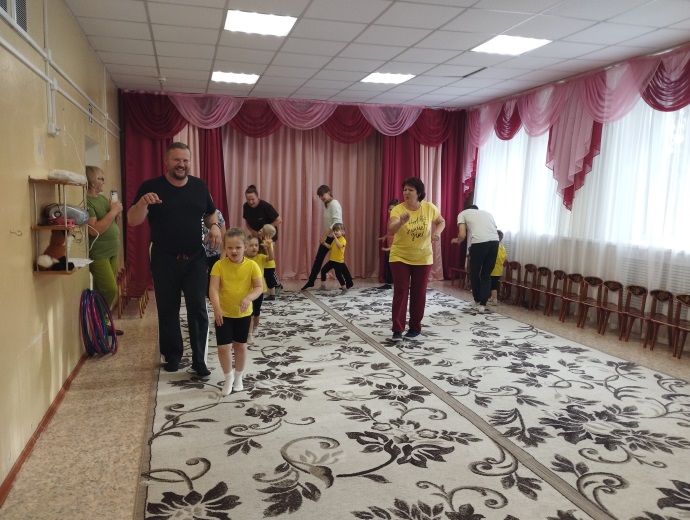 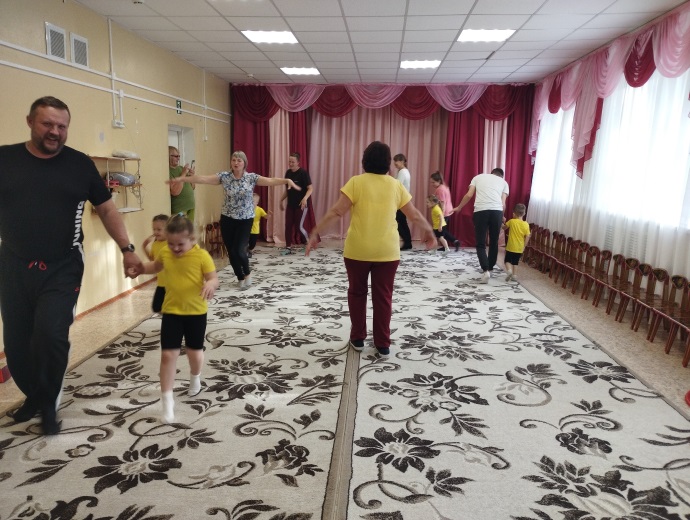 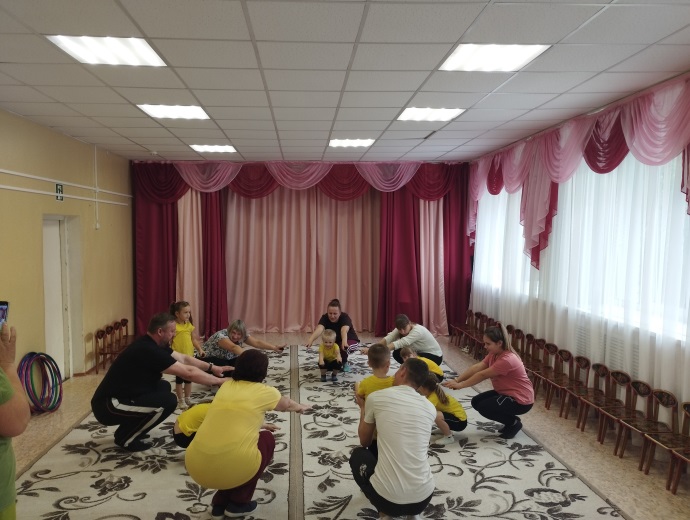 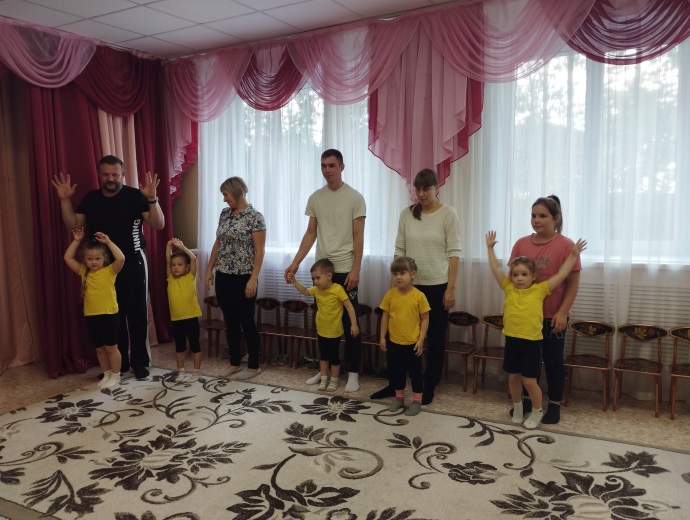 